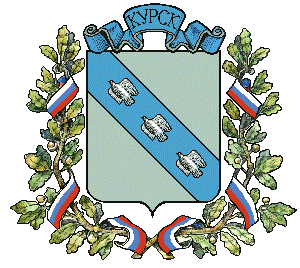 АДМИНИСТРАЦИЯ ГОРОДА КУРСКАУПРАВЛЕНИЕ МУНИЦИПАЛЬНОГО КОНТРОЛЯ ГОРОДА КУРСКАП Р И К А З№________                                                          «____»_________2020 г.Об утверждении перечня нормативных правовых актов, содержащих обязательные требования, соблюдение которых оценивается при проведении мероприятий по контролю при осуществлении муниципального контроля за соблюдением правил благоустройства территории муниципального образования «Город Курск» В соответствии с требованиями статьи 8.2 Федерального закона от 26.12.2007     № 294-ФЗ «О защите прав юридических лиц и индивидуальных предпринимателей при осуществлении государственного контроля (надзора) и муниципального контроля», постановления Правительства Российской Федерации от 26.12.2018 № 1680 «Об утверждении общих требований к организации и осуществлению органами государственного контроля (надзора), органами муниципального контроля мероприятий по профилактике нарушений обязательных требований, требований, установленных муниципальными правовыми актами», Решением Курского городского Собрания от 20.12.2019 №112-6-РС «Об утверждении Положения об управлении муниципального контроля города Курска», ПРИКАЗЫВАЮ:Утвердить перечень нормативных правовых актов, содержащих обязательные требования, соблюдение которых оценивается при проведении мероприятий по контролю при осуществлении муниципального контроля за соблюдением правил благоустройства территории муниципального образования «Город Курск», согласно приложению к настоящему приказу.Заместителю начальника отдела финансово-правового обеспечения управления муниципального контроля горда Курска Е.В. Позднякову обеспечить размещение настоящего приказа на Официальном сайте Администрации города Курска в информационно-телекоммуникационной сети Интернет.Контроль за исполнением настоящего приказа оставляю за собой.Начальник управления    					         А.Н. Поляков Приложение к Приказу управления муниципального контроля города Курска от «____» ___________ 2020 № ________Перечень нормативных правовых актов, содержащих обязательные требования, соблюдение которых оценивается при проведении мероприятий по контролю при осуществлении муниципального контроля за соблюдением правил благоустройства территории муниципального образования «Город Курск»№п/пНаименование и реквизиты актаКраткое описание круга лиц и (или) перечень объектов, в отношении которых устанавливаются обязательные требованияУказание на структурные единицы акта, соблюдение которых оценивается при проведении мероприятий по контролю1Кодекс об административных правонарушениях от 30.12.2001 № 195-ФЗЮридические лица, индивидуальные предпринимателист. 19.4, 19.4.1, 19.52Федеральный закон от 06.10.2003 №131-ФЗ «Об общих принципах организации местного самоуправления в Российской Федерации»Юридические лица, индивидуальные предпринимателист. 163Федеральный закон от 26.12.2008 № 294-ФЗ «О защите прав юридических лиц и индивидуальных предпринимателей при проведении государственного контроля (надзора) и муниципального контроля»Юридические лица, индивидуальные предпринимателиВ целом4Решение Курского городского Собрания от 12.04.2007 № 332-3-РС «Устав города Курска»Юридические лица, индивидуальные предпринимателиВ целом5Решение Курского городского Собрания от 20.12.2019 №112-6-РС «Об утверждении Положения об управлении муниципального контроля города Курска»Юридические лица, индивидуальные предпринимателиВ целом6Решение Курского городского Собрания от 20.12.2019 № 102-6-РС «Об утверждении Правил благоустройства территории городского округа «Город Курск»Юридические лица, индивидуальные предпринимателиВ целом